Publicado en Madrid el 10/06/2020 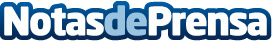 Audiolibros: cómo reforzar la imaginación de los niñosEl formato de los audiocuentos, como "Mi Fábrica de Historias" de Sikii, ayuda a desarrollar el vocabulario de los más pequeños, fomenta su curiosidad y su imaginación e inspira un pensamiento creativoDatos de contacto:Sikii913022860Nota de prensa publicada en: https://www.notasdeprensa.es/audiolibros-como-reforzar-la-imaginacion-de Categorias: Educación Literatura Sociedad Infantil http://www.notasdeprensa.es